Объединение по интересам «Робототехника»Тема учебного занятия: Соревнование Робосумо (робоспорт).Цели:Обучения:углубить знания и навыки по сборке и программированию при выполнении задания;научить анализировать по 3D виду будущую модель;сделать попытку сборки модели без инструкции;испытать запрограммированную модель в режиме соревнования по робосумоРазвития:развивать пространственное, техническое мышление;способность творчески выразить свой замысел;способность к аналитике;способность аргументировано представлять результаты своей деятельности;коммуникативные навыки.Воспитания:аккуратность и скрупулезность при работе;ответственное отношение к оборудованию, мебели;чувство взаимоуважения и позитивного соперничества.Материальное обеспечение: наборы «LEGO Education WeDo 2.0.», ПК с программным обеспечением, специализированный стол для проведения соревнование по робоспорту.План учебного занятия1. Организационный этап.Приветствие, учет посещаемости, напоминание правил безопасного поведения.2. Этап основной деятельности.2.1. Задание: создать и испытать робота сумоиста.В программе LEGO Digital Designer проанализировать предложенную 3D модель сумоиста (Приложение 1) либо создать свою.2.2.Собрать модель с использованием набора«LEGO Education WeDo 2.0.»  (Приложение 2). Одобряется творческий подход.2.3.Создать программу по заданию (Приложение 3):Испытать модели на «ринге»,  внести свои элементы в программу.Сообщить о готовности сумоиста к соревнованию.2.4. Проведение внутригрупповых соревнований.Изложение правил соревнований по робосумо (Приложение 4).Жеребьевка между соперниками.Соревнования.Подведение итогов, поощрение.2.5. Демонтаж моделей. 3. Рефлексия.Разработчик                                                                 О.Е. Герасимович Приложение 1Приложение 2Приложение 3Задание по написанию программы для робота сумоиста:начало движения вперед по датчику расстояния;мощность мотора --  максимальная;время работы -- 30 секунд.Корректировка программы:Выбор звука и цвета для своей модели.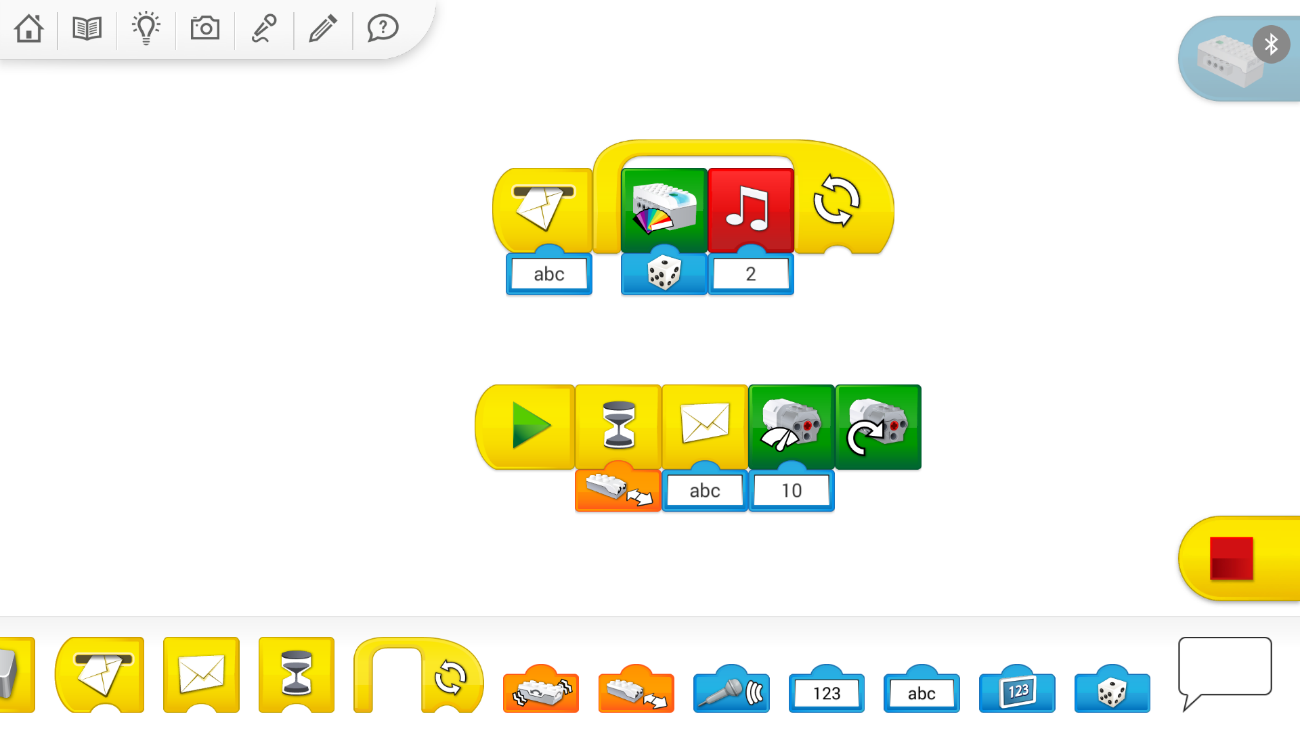 Приложение 4Правила внутригрупповых соревнования по робосумо.Роботы устанавливаются на стартовые позиции на столе для робоспорта.Старт -- по срабатыванию датчика движения.Время поединка --  30 секунд.Победитель -- сумоист, вытолкнувший соперника за ринг.Ничья – если в течении 30 секунд роботы «зависли» в сцепленном состоянии.Матчи продолжаются, пока каждый участник не сразится с соперником.Информационный ресурсСреда программирования https://education.lego.com/ru-ru/downloads/wedoНаправление вида3D видОбщий вид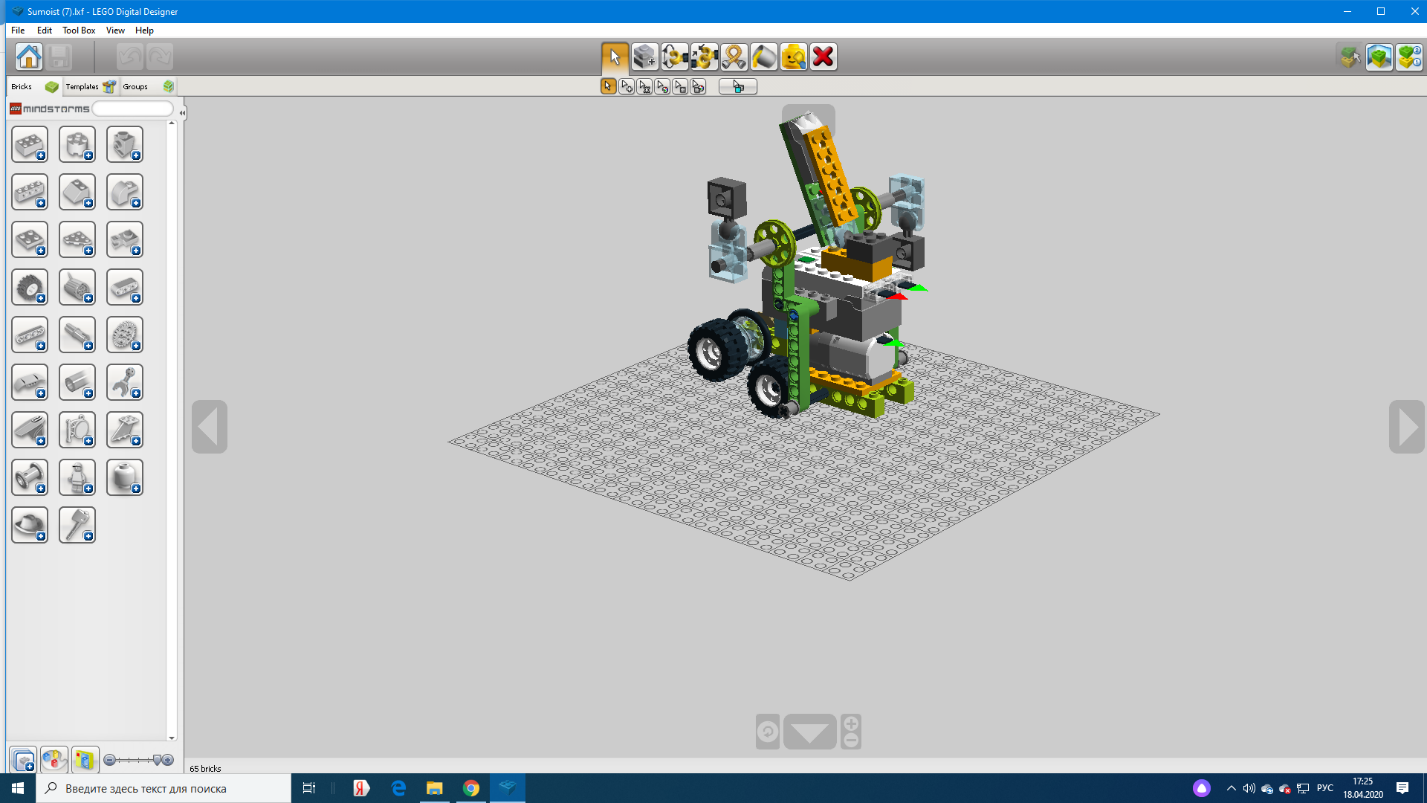 Вид сверху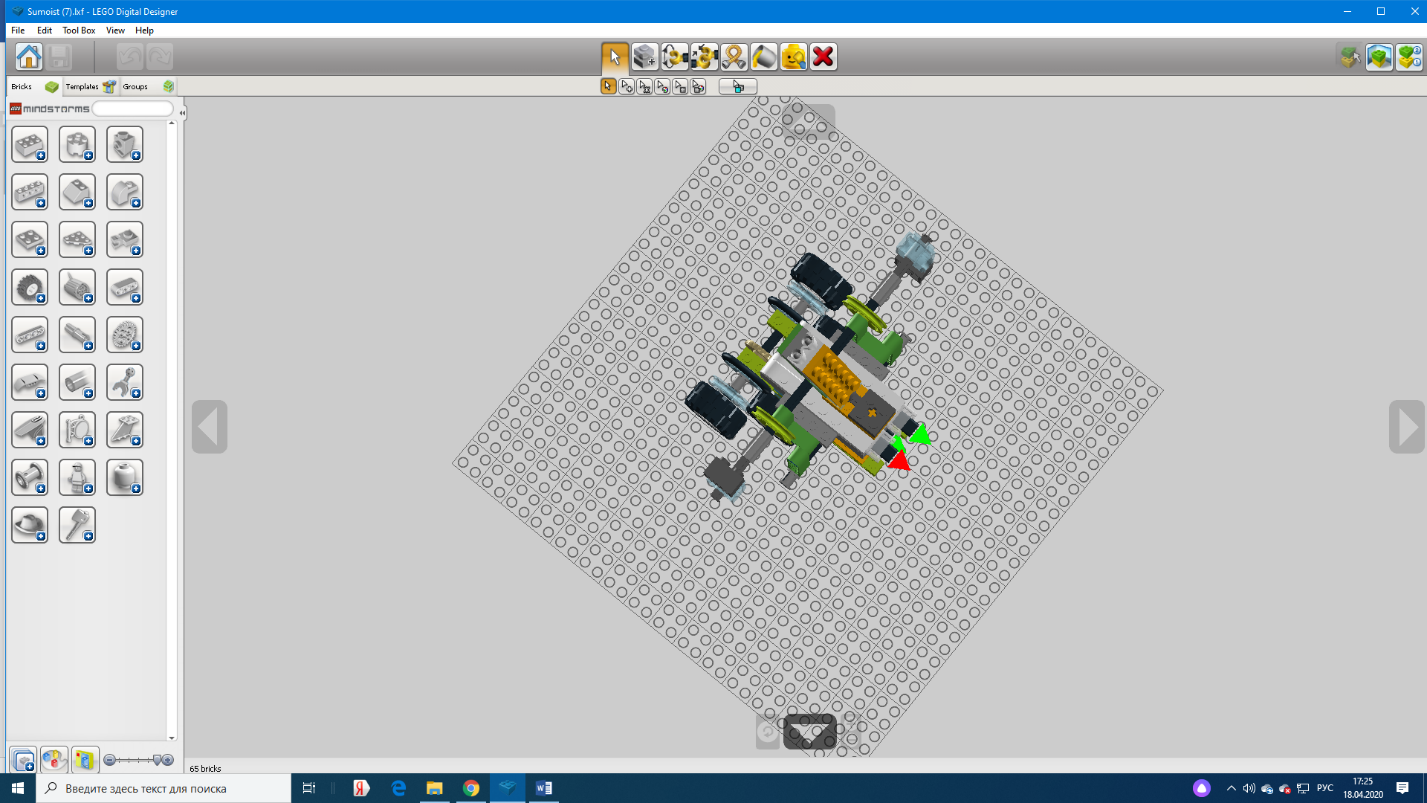 Вид сверху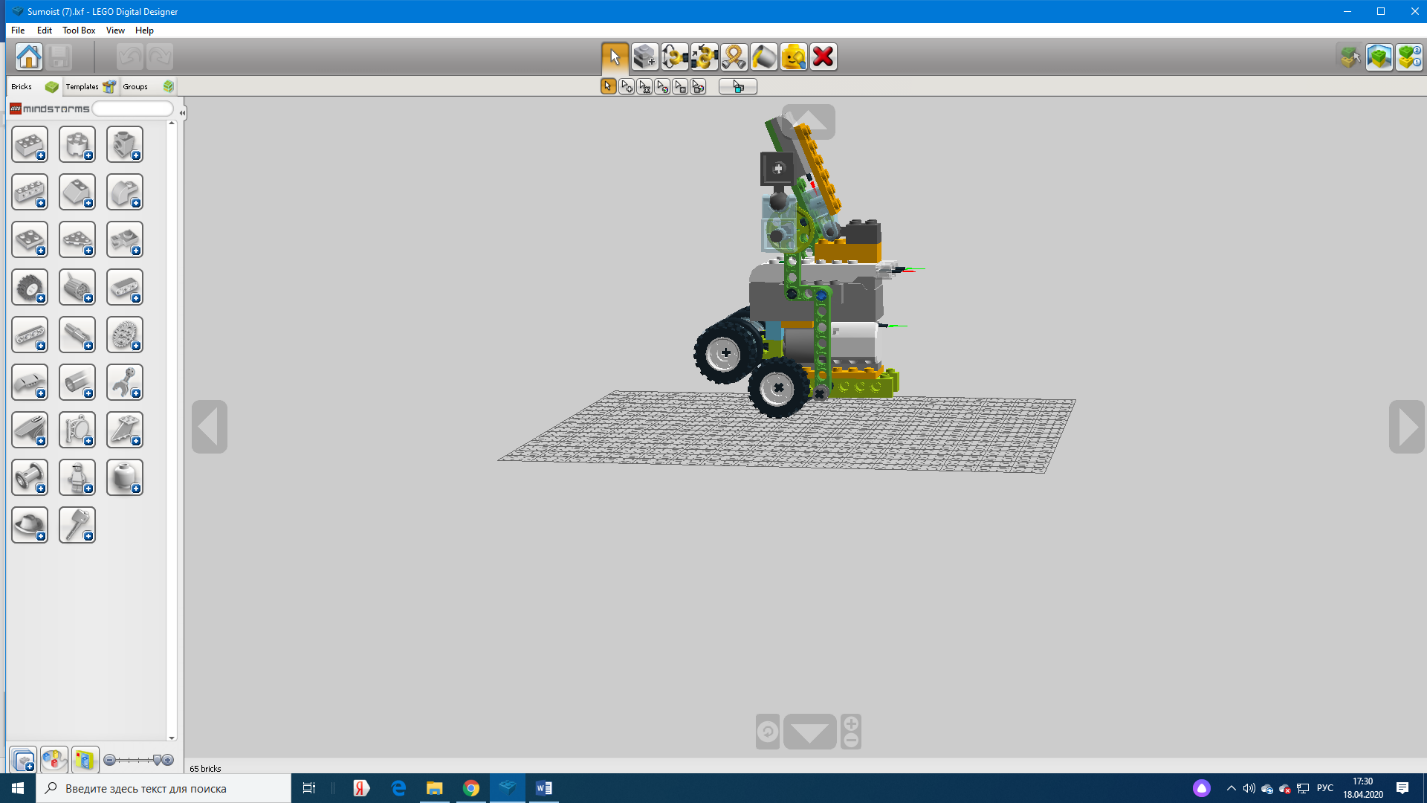 Вид сзади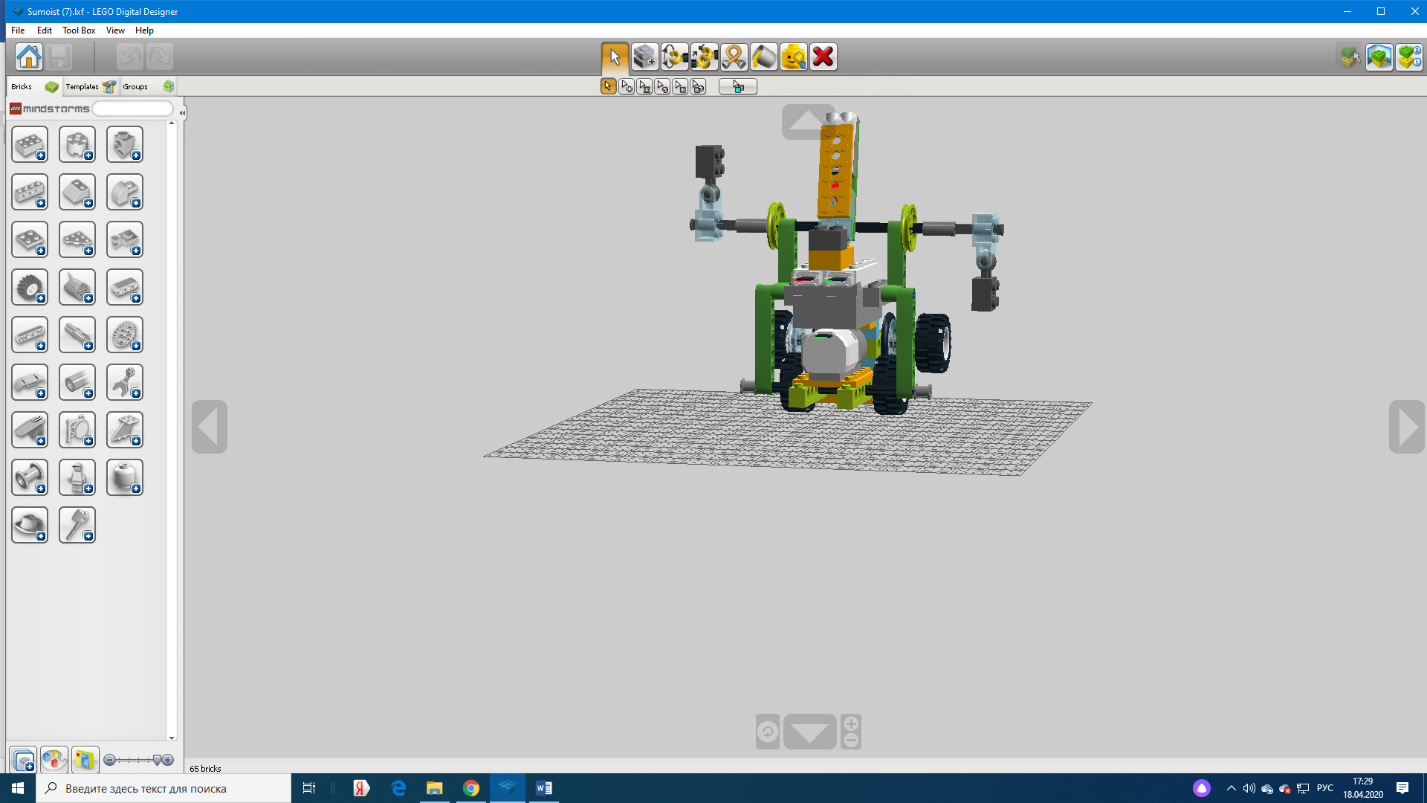 Вид спереди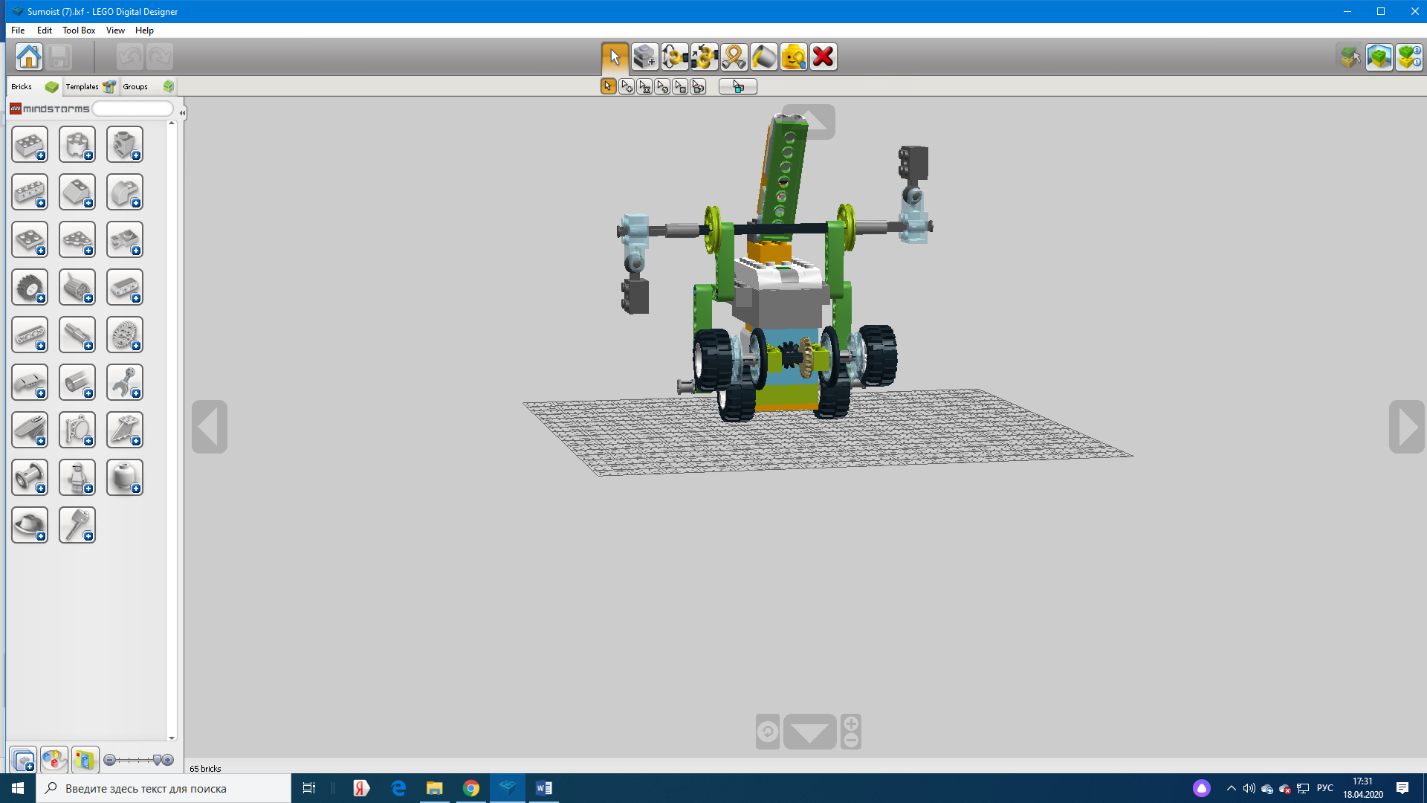 Вид снизу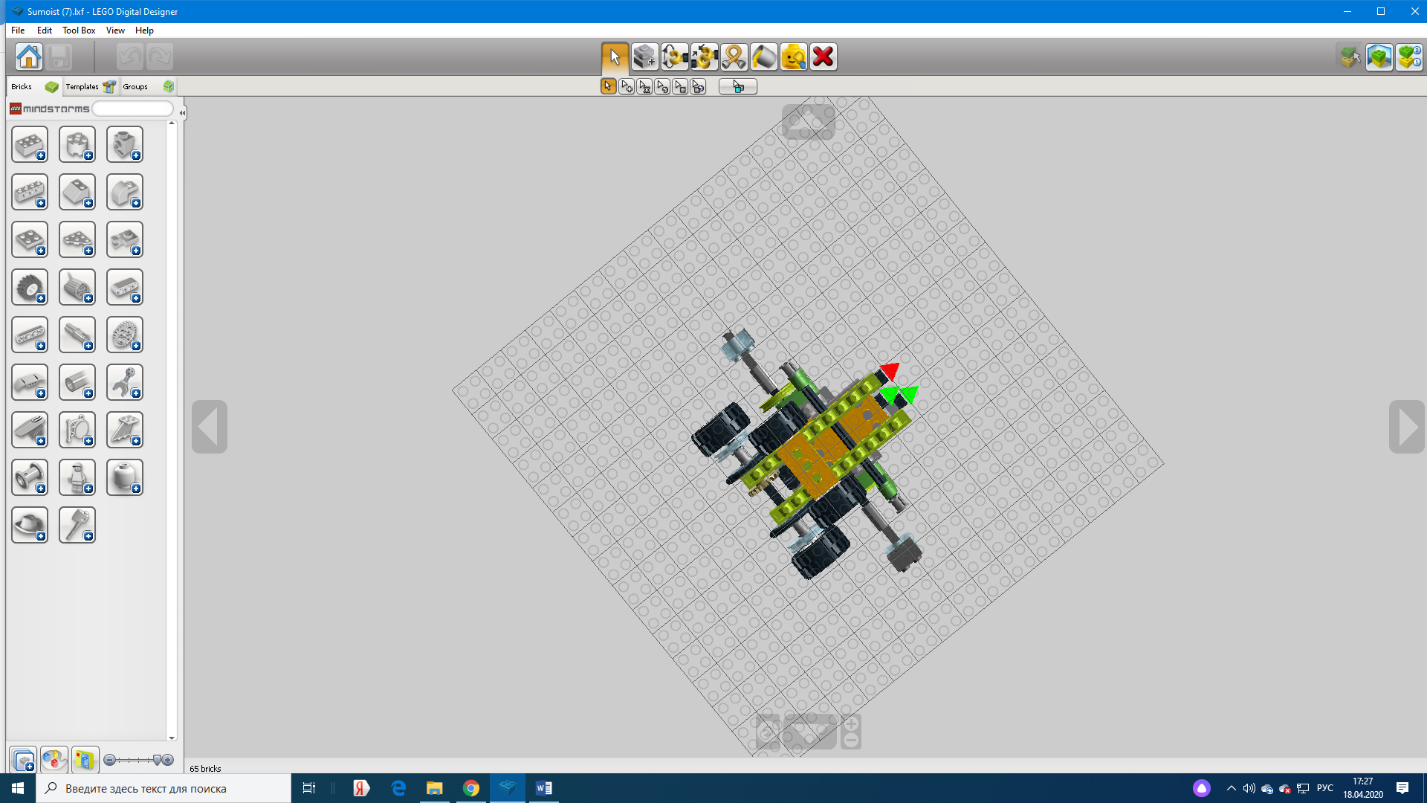 ПояснениеОбщий видСборка рамы и установка мотора 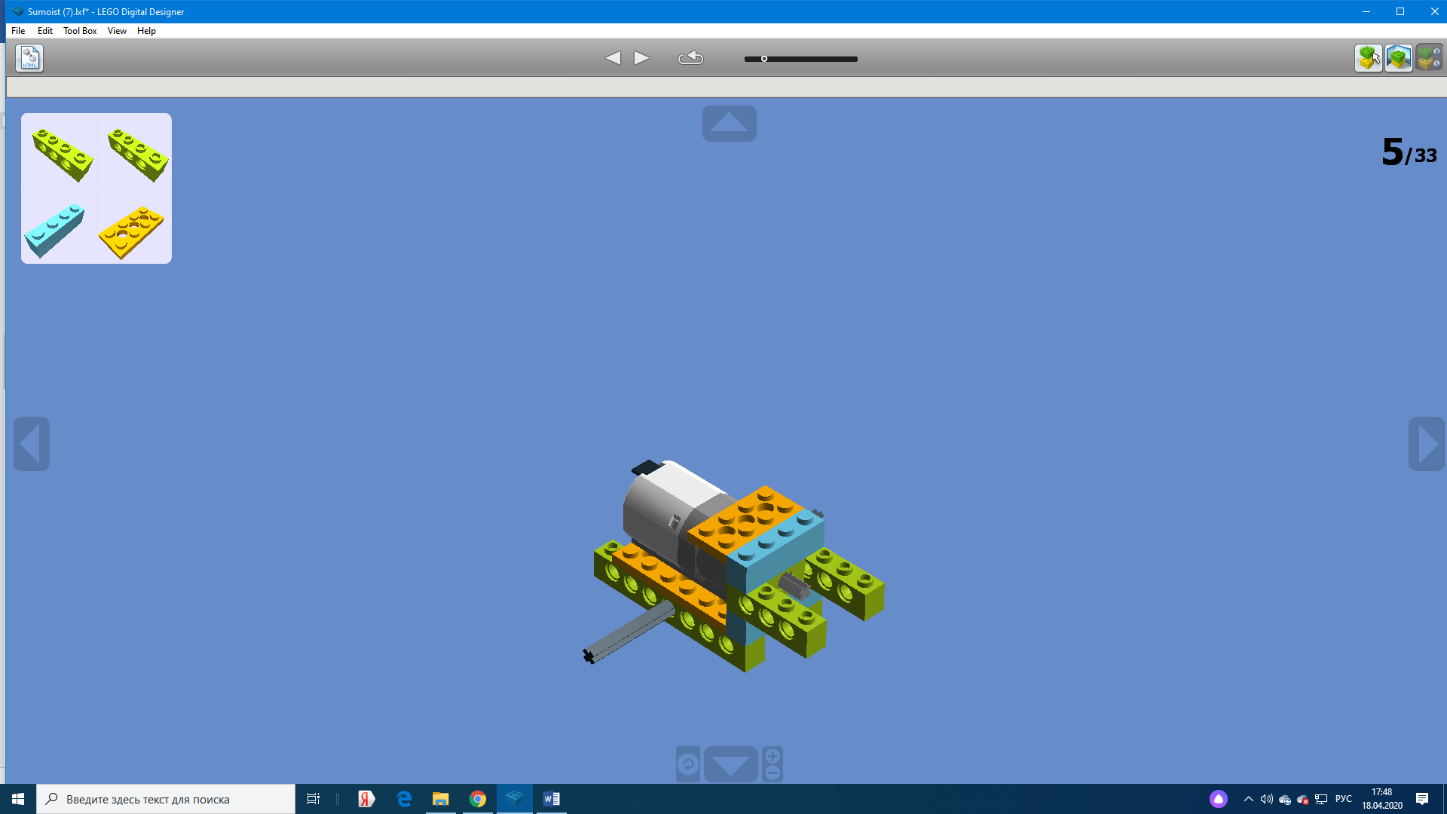 Установка программируемого модуля 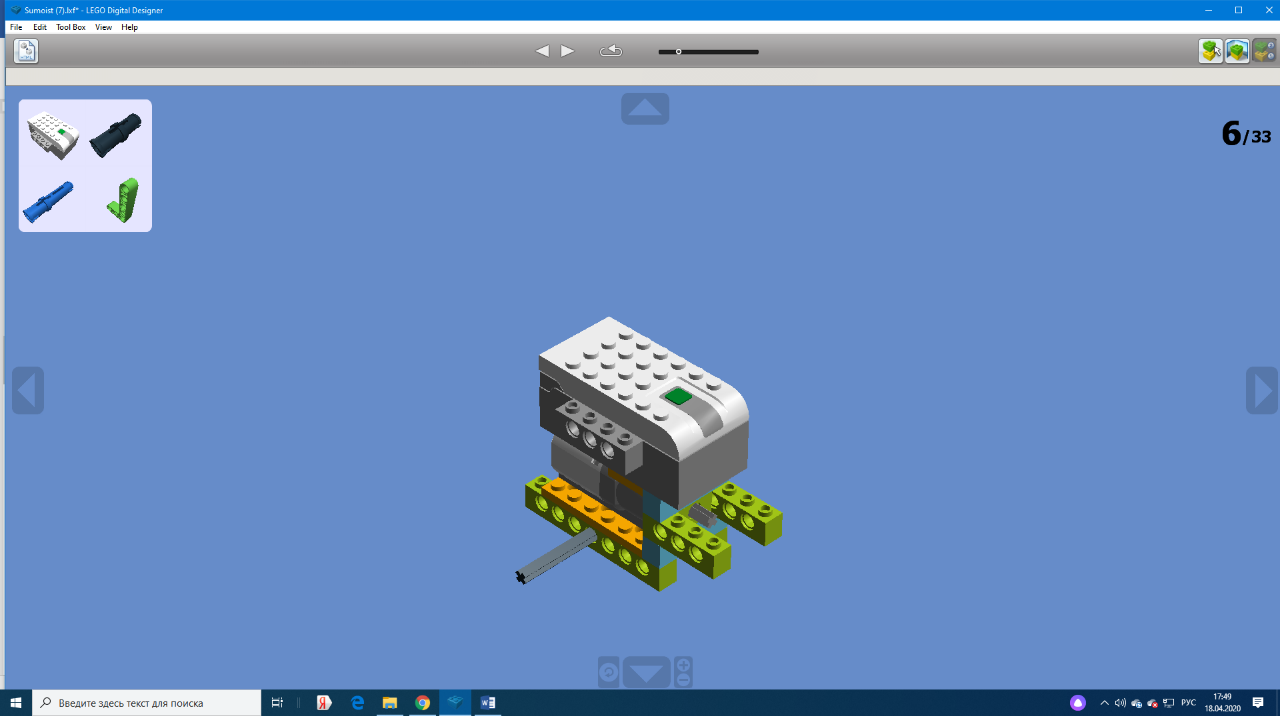 Сборка механизма задней части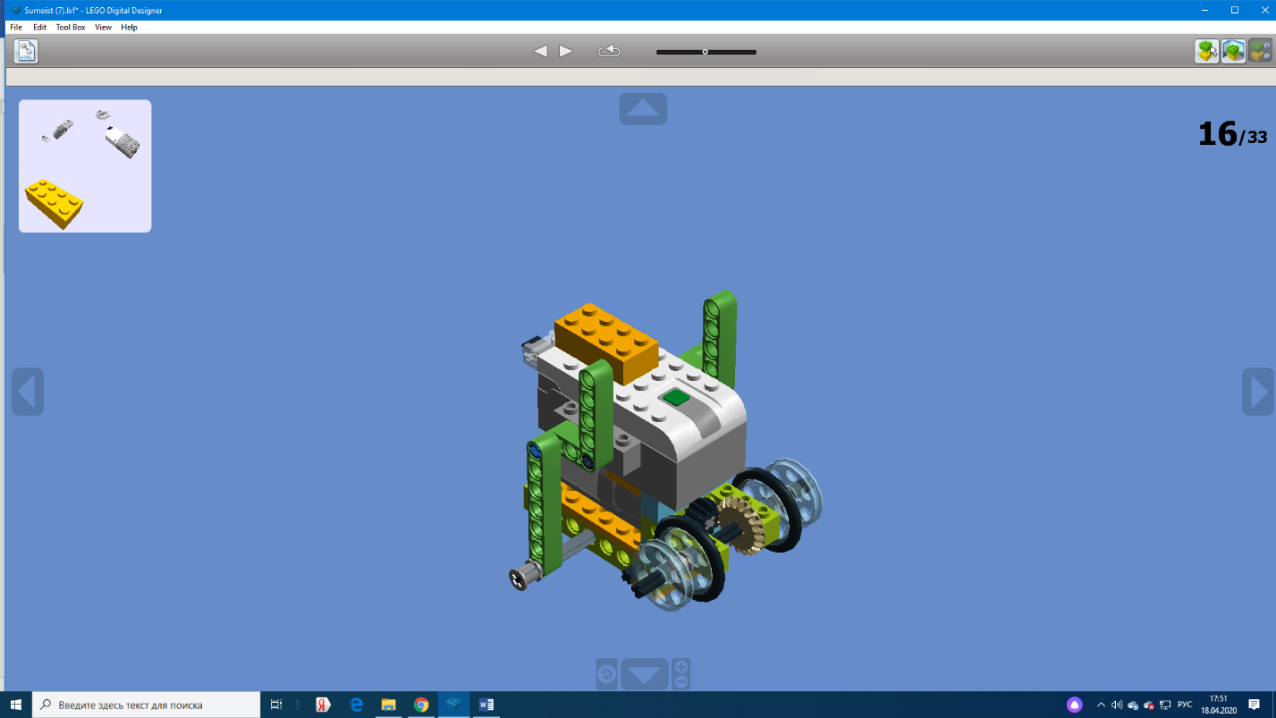 Усиление задней части колесами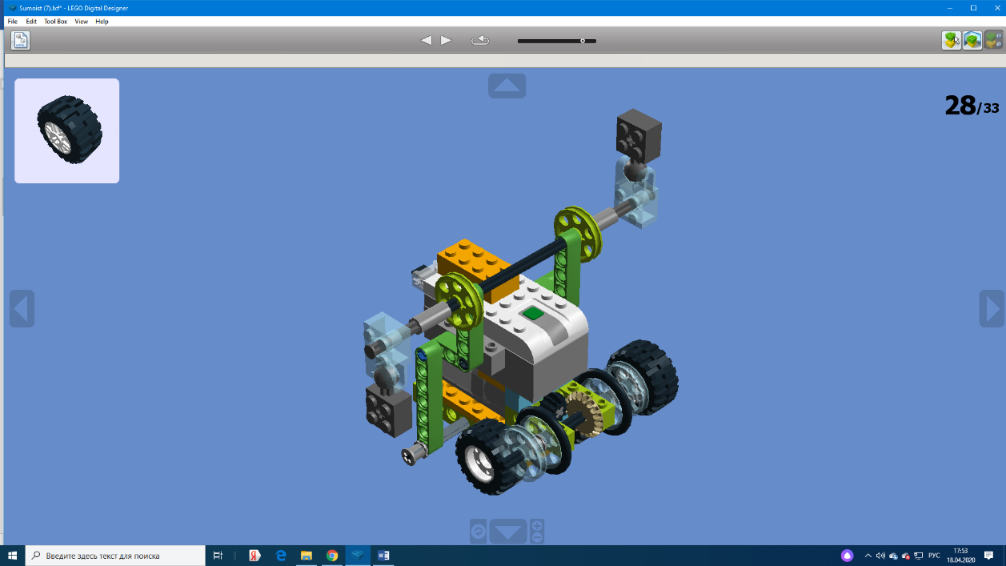 Установка датчика расстояния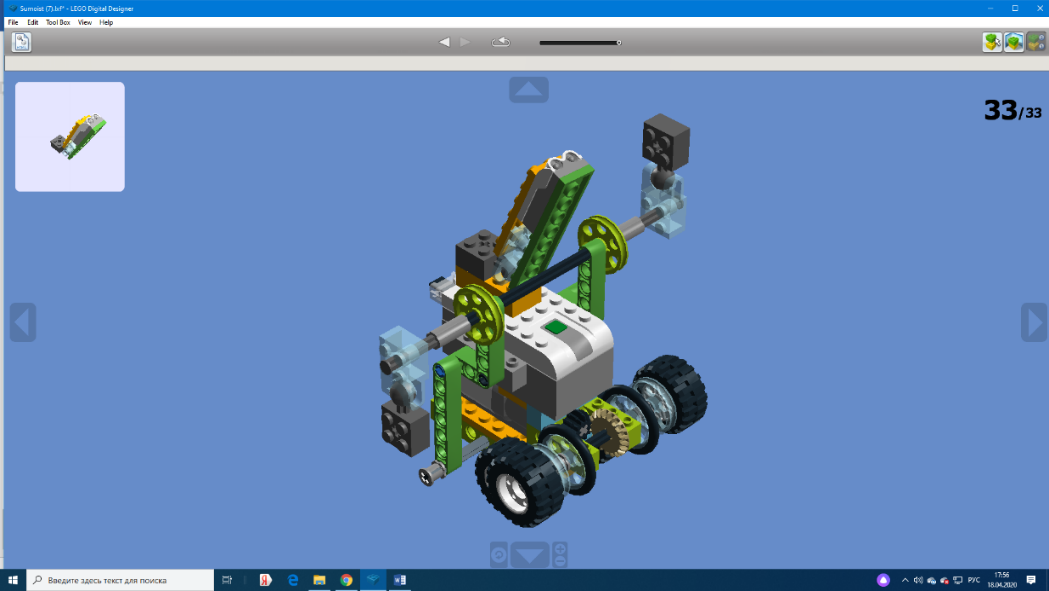 